Список   литературы  на   лето  2  класс (переходим  в  третий) по программе " Начальная  школа  21  века"Мифы   Древней   Греции   (для детей).Сказки:  «Волшебная   лампа   Алладина   (арабская сказка)»«Волшебное кольцо», «Царевна Несмеяна»,  «Летучий корабль»,  «Марья  Моревна», «Иван-царевич  и  серый  волк», «Финист – Ясный сокол»,  «Солнце, Месяц  и  Ворон  Воронович», «Сказка  о  молодильных   яблоках   и живой  воде».Н.Гарин-Михайловский  «Детство  Тёмы». Гайдар "Тимур  и  его  команда","Горячий   камень","Голубая   чашка", "День  в  лесу".Р. Кипплинг "Рики-тики-тави".Л.Лагин "Старик   Хоттабыч." Е. Шварц "Сказка  о  потерянном  времени".Н. Некрасов  «Дедушка  Мазай  и  зайцы». С. Прокофьева  «Ученик   волшебника». В. Голявкин   «Рассказы».Ю. Коваль. «Приключения  Васи   Куролесова».А. С. Пушкин. «Сказка о золотом петушке» М.Пришвина  «Кладовая солнца»   К. Г. Паустовский «Похождения жука-носорога». В.Ю. Драгунский «Денискины рассказы»Л.Толстой   « Акула», « Прыжок»,  « Лев  и  собачка».И. Акимушкин.  «Природа   чудесница»,  «Кто  без  крыльев  летает».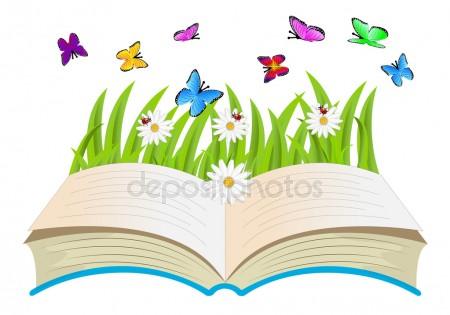 